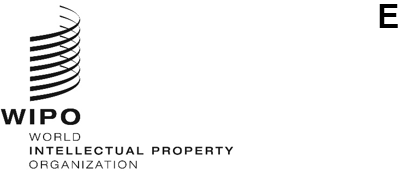 A/63/2 Prov.1ORIGINAL: EnglishDATE: April 14, 2022Assemblies of the Member States of WIPOSixty-Third Series of MeetingsGeneva, July 14 to 22, 2022list of documentsprepared by the SecretariatAGENDA ITEM 1	OPENING OF THE SESSIONSA/63/INF/1 (General Information)AGENDA ITEM 2	ADOPTION OF THE AGENDAA/63/1 Prov.2 (Draft Consolidated Agenda)A/63/2 Prov.1 (List of Documents)AGENDA ITEM 3	REPORT OF THE DIRECTOR GENERAL TO THE ASSEMBLIES OF WIPOThe Report and the Address will be made available on the WIPO website.AGENDA ITEM 4	GENERAL STATEMENTSGeneral Statements provided by delegations will be made available on the WIPO website.AGENDA ITEM 5	ELECTION OF OFFICERSA/63/INF/2 (Officers)AGENDA ITEM 6	Admission of ObserversA/63/3 (Admission of Observers)AGENDA ITEM 7	Approval of AgreementsWO/CC/81/1 (Approval of Agreements)AGENDA ITEM 8	DRAFT AGENDAS FOR 2023 ORDINARY SESSIONSA/63/4 (Draft Agendas for 2023 Ordinary Sessions of the WIPO General Assembly, the WIPO Conference, the Paris Union Assembly and the Berne Union Assembly)AGENDA ITEM 9	NEW ELECTORAL CYCLE OF THE OFFICERS OF WIPO ASSEMBLIES AND OTHER BODIESA/63/5 (New Electoral Cycle of the Officers of WIPO Assemblies and Other Bodies)AGENDA ITEM 10	Reports from WIPO CommitteesWO/GA/55/1 (Report on the Standing Committee on Copyright and Related Rights (SCCR))WO/GA/55/2 (Report on the Standing Committee on the Law of Patents (SCP))WO/GA/55/3 (Report on the Standing Committee on the Law of Trademarks, Industrial Designs and Geographical Indications (SCT))WO/GA/55/4 (Matters Concerning the Convening of a Diplomatic Conference for the Adoption of a Design Law Treaty (DLT))WO/GA/55/5 (Report on the Committee on Development and Intellectual Property (CDIP) and Review of the Implementation of the Development Agenda Recommendations)WO/GA/55/6 (Report on the Intergovernmental Committee on Intellectual Property and Genetic Resources, Traditional Knowledge and Folklore (IGC))WO/GA/55/7 (Report on the Committee on WIPO Standards (CWS))AGENDA ITEM 11	Reports on Audit and OversightWO/GA/55/8 (Report by the WIPO Independent Advisory Oversight Committee (IAOC))A/63/6 (Report by the External Auditor)WO/GA/55/9 (Annual Report by the Director of the Internal Oversight Division (IOD))A/63/7 (List of Decisions Adopted by the Program and Budget Committee)AGENDA ITEM 12	Report on the Program and Budget Committee (PBC)A/63/7 (List of Decisions Adopted by the Program and Budget Committee)AGENDA ITEM 13	Reports on Staff MattersWO/CC/81/INF/1 (Annual Report on Human Resources)WO/CC/81/INF/2 (Annual Report by the Ethics Office)AGENDA ITEM 14	Amendments to Staff Regulations and RulesWO/CC/81/2 (Amendments to Staff Regulations and Rules)AGENDA ITEM 15	WIPO Arbitration and Mediation Center, including Domain NamesWO/GA/55/10 (WIPO Arbitration and Mediation Center, including Domain Names)AGENDA ITEM 16	Madrid SystemMM/A/56/1 (Proposed Amendments to the Regulations Under the Protocol Relating to the Madrid Agreement Concerning the International Registration of Marks)AGENDA ITEM 17	Hague SystemH/A/42/1 (Proposed Amendments to the Common Regulations Under the 1999 Act and the 1960 Act of the Hague Agreement)AGENDA ITEM 18	Lisbon SystemLI/A/39/1 (Report on the Working Group on the Development of the Lisbon System)AGENDA ITEM 19	BUDAPEST UNION ASSEMBLYBP/A/39/1 (Forms under the Budapest Treaty)AGENDA ITEM 20	Adoption of the ReportThe Summary ReportAGENDA ITEM 21-	Closing of the SessionsLIST OF DOCUMENTS BY SERIAL NUMBERSerial Number	Title of DocumentA/63/INF/1	General InformationA/63/INF/2	OfficersA/63/INF/3	Accessions to Treaties Administered by WIPO and Constitutional Reform StatusA/63/INF/4	Status of the Payment of Contributions as at June 30, 2022A/63/INF/5 Prov.	Provisional List of ParticipantsA/63/1 Prov.2	Draft Consolidated AgendaA/63/2 Prov.1	List of DocumentsA/63/3	Admission of ObserversA/63/4	Draft Agendas for 2023 Ordinary Sessions of the WIPO General Assembly, the WIPO Conference, the Paris Union Assembly and the Berne Union AssemblyA/63/5	New Electoral Cycle of the Officers of WIPO Assemblies and Other BodiesA/63/6	Report by the External AuditorA/63/7	List of Decisions Adopted by the Program and Budget CommitteeWO/GA/55/1	Report on the Standing Committee on Copyright and Related Rights (SCCR)WO/GA/55/2	Report on the Standing Committee on the Law of Patents (SCP)WO/GA/55/3	Report on the Standing Committee on the Law of Trademarks, Industrial Designs and Geographical Indications (SCT)WO/GA/55/4	Matters Concerning the Convening of a Diplomatic Conference for the Adoption of a Design Law Treaty (DLT)WO/GA/55/5	Report on the Committee on Development and Intellectual Property (CDIP) and Review of the Implementation of the Development Agenda RecommendationsWO/GA/55/6	Report on the Intergovernmental Committee on Intellectual Property and Genetic Resources, Traditional Knowledge and Folklore (IGC)WO/GA/55/7	Report on the Committee on WIPO Standards (CWS)WO/GA/55/8	Report by the WIPO Independent Advisory Oversight Committee (IAOC)WO/GA/55/9	Annual Report by the Director of the Internal Oversight Division (IOD)WO/GA/55/10	WIPO Arbitration and Mediation Center, including Domain NamesSerial Number	Title of Document3WO/CC/81/INF/1	Annual Report on Human ResourcesWO/CC/81/INF/2	Annual Report by the Ethics OfficeWO/CC/81/1	Approval of AgreementsWO/CC/81/2	Amendments to Staff Regulations and RulesMM/A/56/1	Proposed Amendments to the Regulations Under the Protocol Relating to the Madrid Agreement Concerning the International Registration of MarksH/A/42/1	Proposed Amendments to the Common Regulations Under the 1999 Act and the 1960 Act of the Hague AgreementLI/A/39/1	Report on the Working Group on the Development of the Lisbon SystemBP/A/39/1	Forms under the Budapest TreatyMVT/A/7/INF/1	Report on the Accessible Books Consortium[End of document]